	Załącznik nr 1 do  SWZ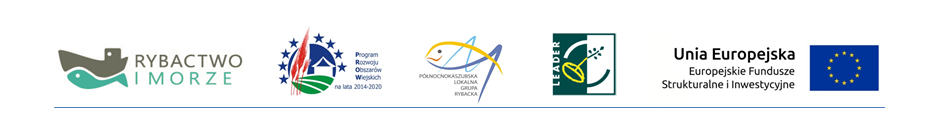 FORMULARZ OFERTYw postępowaniu o udzielenie zamówienia publicznegow trybie podstawowym bez negocjacji o wartości zamówienia nie przekraczającej progów unijnych o jakich stanowi art. 3 ustawy z 11 września 2019 r. - Prawo zamówień publicznych (Dz. U. z 2022 r. poz. 1710 z zm.) – dalej p.z.p. na roboty budowlane pn.Budowa automatycznej toalety publicznej wraz z instalacjami, elementami małej architektury w RewieZnak postępowania: ZP.271.2.2023ZAMAWIAJĄCY:PUK „PEKO” Sp. z o.o.81-198 Kosakowo, ul. Chrzanowskiego 44Pełna nazwa Wykonawcy:* - należy zaznaczyć właściwą informacjęOsoba uprawniona do kontaktów z Zamawiającym:3.Niniejszym oferujemy przyjęcie do wykonania przedmiotu zamówienia, określonego w SWZ, na wykonanie robót budowlanych na Budowa automatycznej toalety publicznej wraz z instalacjami, elementami małej architektury w Rewie na następujących warunkach (wypełnić wykropkowane miejsca):Oświadczamy , ze cena ofertowa została skalkulowana na podstawie poniższych cen ofertowych, które stanowić będą załącznik nr 7 do umowy ( umowa- załącznik nr 6 do SWZ) i będą podstawą rozliczenia robót Wykonawcy:Wskaźniki cenotwórcze do umowy :Cena jednostkowa obliczona metodą kalkulacji szczegółowej  na  podstawie  wskaźników  cenotwórczych  nie  wyższych  aniżeli  przedstawione  w złożonej ofercie:–    robocizna R  			…....…... zł /rg	–    narzut kosztów pośrednich Kp     	……….... %–    zysk Z od R, S, Kp                         	……..….. %,Oświadczam/Oświadczamy, że uważamy się za związanych niniejszą ofertą przez okres 30 dni, liczony od dnia składania ofert wskazanego w SWZ.Oświadczam/Oświadczamy, że zapoznaliśmy się z SWZ i nie wnosimy do niej zastrzeżeń oraz uzyskaliśmy konieczne informacje do przygotowania Oferty.Oświadczam/Oświadczamy, że Projekt Umowy stanowiący Załącznik nr 6 do SWZ został przez nas zaakceptowany i zobowiązujemy się - w przypadku wyboru naszej oferty, do zawarcia Umowy w miejscu i terminie wyznaczonym przez Zamawiającego.Na podstawie art. 18 ust. 3 ustawy z dnia 11 września 2019r. Prawo zamówień publicznych (t. j. Dz. U. 2022 r., poz. 1710 z zm.), żadne z informacji zawartych w ofercie nie stanowią tajemnicy przedsiębiorstwa w rozumieniu przepisów o zwalczaniu nieuczciwej konkurencji* / wskazane poniżej informacje zawarte w ofercie stanowią tajemnicę przedsiębiorstwa i nie mogą być ogólnie udostępnione:** - Niepotrzebne skreślićUwaga! Zamawiający nie ujawni informacji zawartych w ww. dokumentach jeżeli Wykonawca załączy uzasadnienie, w którym wykaże, że informacje te stanowią tajemnicę przedsiębiorstwa. Ww. dokumenty muszą być oznaczone klauzulą „NIE UDOSTĘPNIAĆ-TAJEMNICA PRZEDSIĘBIORSTWA”. Zaleca się umieścić takie dokumenty na końcu oferty (ostatnie strony w ofercie lub osobno).Oświadczam/ oświadczamy, że: (wstawić X we właściwe pole)wybór oferty nie będzie prowadzić do powstania u Zamawiającego obowiązku podatkowego;wybór oferty będzie prowadzić do powstania u Zamawiającego obowiązku podatkowego w odniesieniu do następujących towarów/usług: ______________________________________________________________________________________________________________________________________Wartość towarów/usług powodująca obowiązek podatkowy u Zamawiającego to 	_________________ zł netto**** dotyczy Wykonawców, których oferty będą generować obowiązek doliczania wartości podatku VAT do wartości netto oferty, tj. w przypadku:wewnątrzwspólnotowego nabycia towarów,mechanizmu odwróconego obciążenia, o którym mowa w art. 17 ust. 1 pkt 7 ustawy o podatku od towarów i usług,importu usług lub importu towarów, z którymi wiąże się obowiązek doliczenia przez Zamawiającego przy porównywaniu cen ofertowych podatku VAT.Oświadczam/Oświadczamy, że nie wypełnienie oferty w ww. zakresie oznacza, że jej złożenie nie prowadzi do powstania obowiązku podatkowego po stronie Zamawiającego.Wraz z ofertą przedkładamy:Oświadczenie o braku podstaw do wykluczenia i o spełnianiu warunków udziału w postępowaniu ………………………………………………………………………………………………………………………………………………………………………………………………………………………………………………………………………………Niniejsza oferta wraz z załącznikami zawiera ………… stron kolejno ponumerowanych i parafowanych przez Wykonawcę.Pod groźbą odpowiedzialności karnej oświadczamy, że załączone do oferty dokumenty opisują stan faktyczny i prawny aktualny na dzień otwarcia ofert...............................................					...............................................................    miejscowość i data 				 		 podpis  osoby/osób uprawnionej/-ych      	do reprezentowania Wykonawcy1.1.Pełna nazwa Wykonawcy,(w przypadku oferty wspólnej – należy wymienić nazwę każdego z Wykonawców) dokładny adres, telefon, faks. W przypadku osób fizycznych (dotyczy to również wspólników spółki cywilnej) należy podać imię, nazwisko, adres zamieszkania1.2.Regon, NIP(w przypadku oferty wspólnej należy podać regon każdego z Wykonawców)1.3Wykonawca jest (zgodnie z art. 104-106 ustawy Prawo Przedsiębiorców (Dz. U. 2018 r., poz. 646)mikroprzedsiębiorcą*małym przedsiębiorcą*średnim przedsiębiorcą*Imię i nazwiskoAdresNr telefonu/ nr faksuAdres e-mail1Łączna cena obejmująca przedmiot zamówienia:Łączna cena obejmująca przedmiot zamówienia:brutto: …………………………  (słownie: …………………………………………………  ……………………………………………………………………………………………………… ) zł netto ……………………… (słownie: ………………………………………………………… …………………………………………………………………………………………………………) zł podatek VAT ………………………… (słownie: …………………………………………… …………………………………………………………………………………………………………) zł2Gwarancja Gwarancja Udzielam gwarancji na  …………………miesięcy* * Przy obliczaniu liczby punktów w kryterium gwarancja.  Zamawiający zastosuje następujące wyliczenie:- za udzielenie gwarancji od 36 do 47 miesięcy - 0 punktów- za udzielenie gwarancji od 48 do 59 miesięcy - 10 punktów- za udzielenie gwarancji 60 miesięcy i więcej  - 40 punktów.. 33.1Części zamówienia, których wykonanie Wykonawca zamierza powierzyć podwykonawcom ………………………………………………………………………………………………………………………………………………………………………………………………………………………………………………………………………………………………………..……………………………………** - jeżeli dotyczy 33.2Firmy ww. podwykonawców: ……………………………………………………………………………………………………………………………………………………………………………………………………………………………………………………………………………………………………………………………………………..** - jeżeli dotyczyL.p.Oznaczenie rodzaju (nazwy) informacjiStrony w ofercie (wyrażone cyfrą)Strony w ofercie (wyrażone cyfrą)L.p.Oznaczenie rodzaju (nazwy) informacjioddo1.2.